		مشخصات فنی: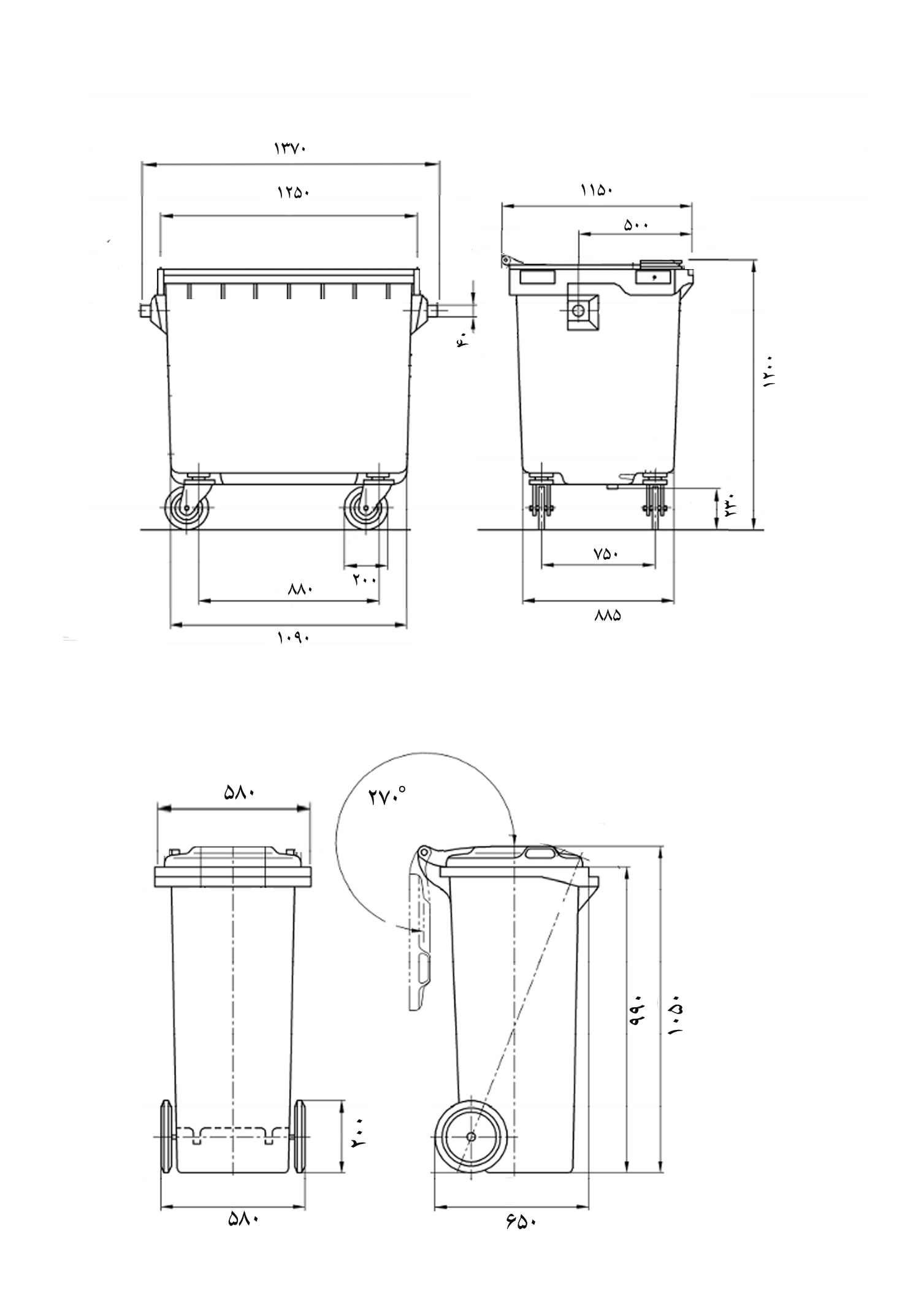 مشخصات ابعادی :  بر اساس BS-EN840-1:2012سایر مشخصات: حجم اسمی: 240 لیتر رنگ : بر اساس سفارش  حداقل ضخامت: 5/3 میلیمتر وزن: حداقل 22 کیلوگرم ماده اولیه: HDPE , Grade: 3840 UAفاقد  سیلیس و فیلر ، پارافین ، دوده صنعتی و کربنات کلسیم باشد .دارای تثبیت کننده ویژه جهت مقاومت در برابر آفتاب و اشعه UV باشد .قابل بازیافت باشد.مقاومت در برابر اسید و باز: طی 72 ساعت موردی مشاهده نشود.
استحکام کششی: 1740 کیلوگرم بر سانتی متر مربعمقاومت در برابر ضربه وزنه دو کیلوگرمی از ارتفاع  یک متری 